                                                                            +375 (33) 333-00-08                                АДРЕС: Боровляны, п. Опытный, улица Центральная 2А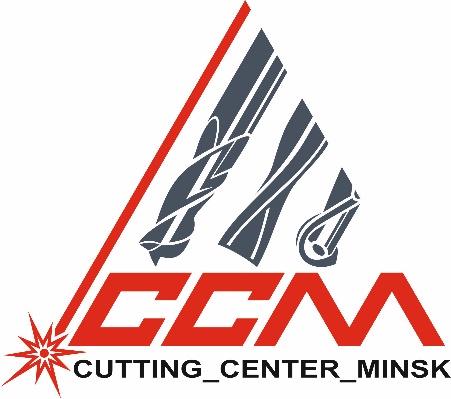                                                                             +375 (44) 575-50-00                                Email: cuttingby@gmail.com                                                                                                                                             Пн. – Пт.: с 9:00 до 18:00 производство                                                                                                                                             Пн. – Пт.: с 9:00 до 21:00 прием заказов                                                                                                                                             www.cutting.by        www.308.by                                                                                                                 ФРЕЗЕР                                                  ЦЕНЫ УКАЗАНЫ ЗА ПОГОННЫЙ МЕТР РЕЗА в у.е.Минимальный услуги, создание, редактирование макета – от 10 руб.Минимальный заказ на фрезерную резку  – 20 рубПрайс-лист на лазерную резку в условных единицах. Оплата по курсу НБ на день оплатыПри заказе услуги на сумму 100 р скидка 5%
При заказе услуги на сумму 200 р скидка 7%
При заказе услуги на сумму 500 р скидка 10%
Стоимость и объем резки обсуждается индивидуально.Материал2мм3мм4мм5мм6мм8мм9мм10мм12мм15мм16мм18мм21мм24мм25мм30мм35мм40мм50ммФанера0,390,490,590,690,790,991,191,291,491,691,791,892,192,492,793,09МДФ0,390,490,590,690,790,991,191,291,491,691,791,892,192,492,793,09Массив0,390,490,590,690,790,991,191,291,491,691,791,892,192,492,793,09ПВХ0,290,390,490,490,590,690,790,99Оргстекло0,290,350,390,490,590,79Композитный алюминий0,99ЛДСП0,991,291,49Поликарбонат0,490,790,890,991,191,39АБС пластик0,790,890,99ДВП/ХДФ плиты0,390,490,593D фрезеровка0,29 за 1 минуту. 0,29 за 1 минуту. 0,29 за 1 минуту. 0,29 за 1 минуту. 0,29 за 1 минуту. 0,29 за 1 минуту. 0,29 за 1 минуту. 0,29 за 1 минуту. 0,29 за 1 минуту. 0,29 за 1 минуту. 0,29 за 1 минуту. 0,29 за 1 минуту. 0,29 за 1 минуту. 0,29 за 1 минуту. 0,29 за 1 минуту. 0,29 за 1 минуту. 0,29 за 1 минуту. 0,29 за 1 минуту. 0,29 за 1 минуту. 